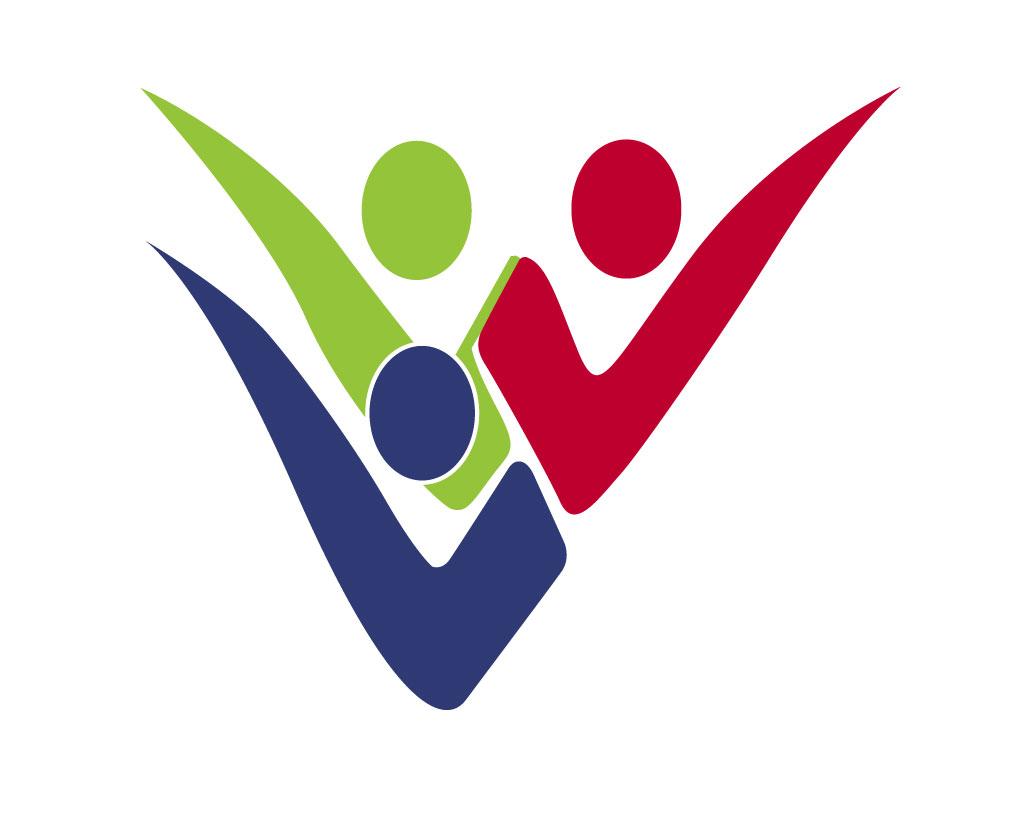 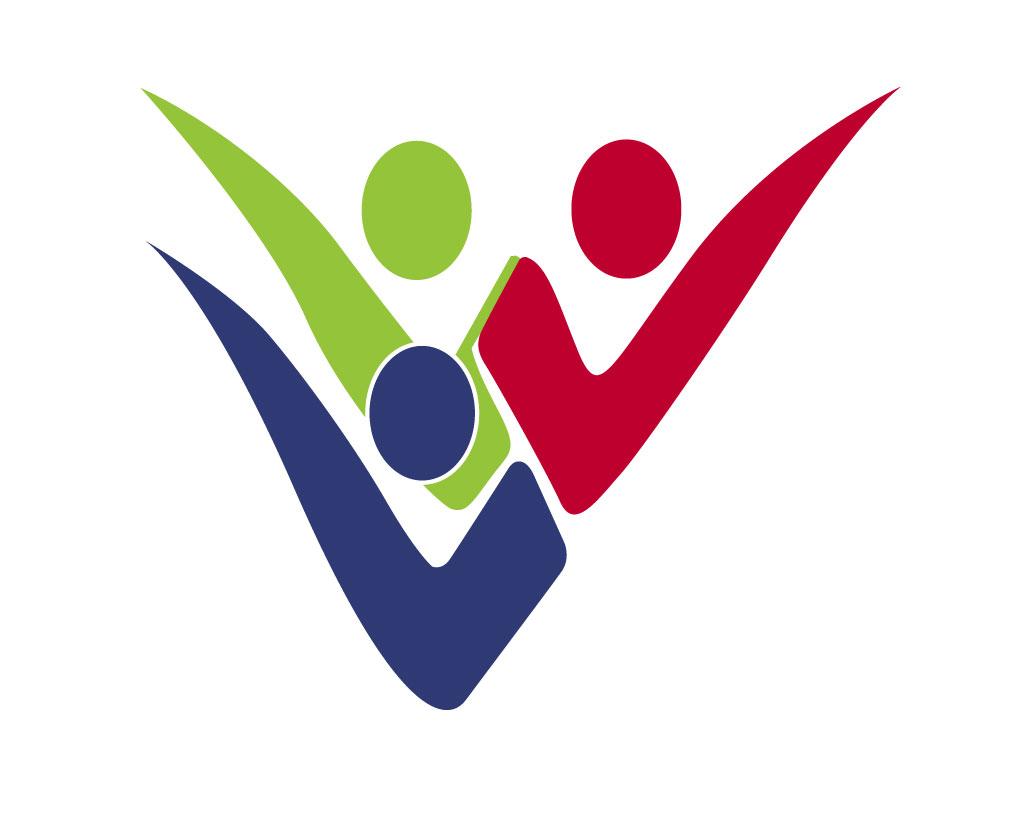 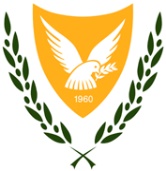 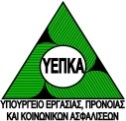   ΚΥΠΡΙΑΚΗ ΔΗΜΟΚΡΑΤΙΑ                            ΠΡΩΤΗ ΕΘΝΙΚΗ ΣΤΡΑΤΗΓΙΚΗ ΓΙΑ ΤΗΝ ΑΝΑΠΗΡΙΑ 2018 – 2028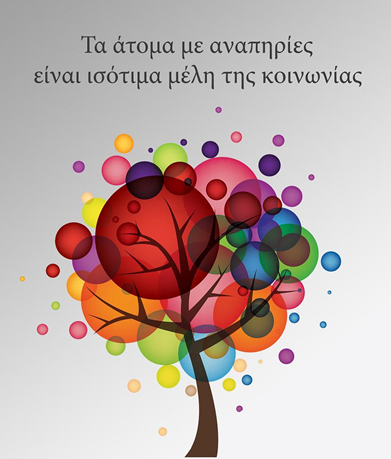 ΛευκωσίαΔεκέμβριος 2017ΠΡΩΤΗ ΕΘΝΙΚΗ ΣΤΡΑΤΗΓΙΚΗ ΓΙΑ ΤΗΝ ΑΝΑΠΗΡΙΑ 2018 – 2028ΕΙΣΑΓΩΓΗΤο Υπουργείο Εργασίας, Πρόνοιας και Κοινωνικών Ασφαλίσεων, στα πλαίσια του συντονιστικού του ρόλου για την εφαρμογή της Σύμβασης του ΟΗΕ για τα Δικαιώματα των Ατόμων με Αναπηρίες, έχει ετοιμάσει, σε συνεργασία με τα άλλα Υπουργεία και κρατικές υπηρεσίες και με διαβούλευση με τις οργανώσεις που αντιπροσωπεύουν τα άτομα με αναπηρίες, αλλά και τα ίδια τα άτομα και τις οικογένειες τους, την Πρώτη Εθνική Στρατηγική για την Αναπηρία για την περίοδο 2018 – 2028. Η Στρατηγική, μαζί με το Εθνικό Σχέδιο Δράσης που την συνοδεύει, εγκρίθηκαν από το Υπουργικό Συμβούλιο με Απόφαση του στις 19.12.2017.Σκοπός της παρούσας Στρατηγικής είναι να καθορίσει το όραμα, τις αξίες, τις στρατηγικές επιδιώξεις και τους στόχους της Κυπριακής Δημοκρατίας για την υλοποίηση των δικαιωμάτων των πολιτών με αναπηρίες,  κατευθύνοντας όλους τους φορείς της πολιτείας προς τις δράσεις εκείνες  που θα προσθέσουν αξία και θα βελτιώσουν περαιτέρω την ποιότητα της ζωής των ατόμων με αναπηρίες.Κάθε Υπουργείο, στα πλαίσια των αρμοδιοτήτων του, εφαρμόζει ήδη πολιτικές, μέτρα και προγράμματα, που εξυπηρετούν τα άτομα με αναπηρίες  στους τομείς της κοινωνικής προστασίας, εκπαίδευσης, απασχόλησης, προσβασιμότητας, υγείας, αποκατάστασης, κοινωνικής ενσωμάτωσης. Όλες οι δράσεις της δημόσιας διοίκησης που ικανοποιούν τα δικαιώματα των ατόμων με αναπηρίες έχουν καταγραφεί στην Πρώτη Έκθεση της Κύπρου για την εφαρμογή της Σύμβασης του ΟΗΕ για τα Δικαιώματα των Ατόμων με Αναπηρίες που υποβλήθηκε στην αρμόδια Επιτροπή του ΟΗΕ τον Ιούλιο του 2013 καθώς και σε συμπληρωματική Έκθεση που υποβλήθηκε τον Δεκέμβριο του 2016. Οι δύο Εκθέσεις, προς ενημέρωση οποιουδήποτε ενδιαφερόμενου, είναι αναρτημένες στην Ιστοσελίδα του Τμήματος Κοινωνικής Ενσωμάτωσης Ατόμων με Αναπηρίες, που λειτουργεί ως το Κεντρικό Σημείο στην Κύπρο για την εφαρμογή της Σύμβασης.Αναγνωρίζοντας ότι υπάρχουν πολλά περιθώρια βελτίωσης των παρεχόμενων υπηρεσιών προς τα άτομα με αναπηρίες στην Κύπρο και λαμβάνοντας υπόψη τόσο τα αιτήματα και τις διεκδικήσεις των ατόμων με αναπηρίες, των οικογενειών τους και των οργανώσεων που τα αντιπροσωπεύουν, όπως εκφράζονται μέσα από συνεχείς διαβουλεύσεις, όσο και τις συστάσεις της Επιτροπής του ΟΗΕ για τα Δικαιώματα των Ατόμων με Αναπηρίες που υποβλήθηκαν προς την Κυπριακή Δημοκρατία τον Μάιο του 2017, με την παρούσα Πρώτη Εθνική Στρατηγική, τίθεται το πολιτικό πλαίσιο και οι στόχοι για περαιτέρω βελτίωση της υφιστάμενης κατάστασης. Επιπρόσθετα, η παρούσα Στρατηγική συνάδει με την Ευρωπαϊκή Στρατηγική για την Αναπηρία 2010-2020, καθώς και με την Στρατηγική για την Αναπηρία του Συμβουλίου της Ευρώπης 2017-2023.οραμαΌραμα της Πρώτης Εθνικής Στρατηγικής για την Αναπηρία είναι η εκπλήρωση των δικαιωμάτων των ατόμων με αναπηρίες, ως ισότιμων μελών της κοινωνίας και η βελτίωση της ποιότητας ζωής τους, μέσω μεταρρυθμιστικών και πρόσθετων δράσεων, στα πλαίσια της Σύμβασης του ΟΗΕ για τα Δικαιώματα των Ατόμων με Αναπηρίες.αρχεσ και αξιεσΟι αρχές και αξίες πάνω στις οποίες θα στηρίζεται κάθε δράση για την εκπλήρωση των δικαιωμάτων των ατόμων με αναπηρίες, υιοθετούνται πλήρως όπως καθορίζονται από τη Σύμβαση του ΟΗΕ για τα Δικαιώματα των Ατόμων με Αναπηρίες και είναι:3.1   Σεβασμός για έμφυτη αξιοπρέπεια, ατομική αυτονομία, περιλαμβανομένης της ελευθερίας ατομικών επιλογών και ανεξαρτησία των ατόμων·3.2	Μη-διάκριση·3.3	Πλήρης και αποτελεσματική συμμετοχή και ενσωμάτωση στην κοινωνία·3.4	Σεβασμός για τη διαφορετικότητα και αποδοχή των ατόμων με αναπηρίες, ως μέρος της ανθρώπινης διαφορετικότητας και ανθρωπότητας·3.5	Ισότητα ευκαιριών·3.6	Προσβασιμότητα·3.7	Ισότητα μεταξύ ανδρών και γυναικών·3.8	Σεβασμός για τις εξελισσόμενες δυνατότητες των παιδιών με αναπηρίες και σεβασμός για το δικαίωμα των παιδιών με αναπηρίες να διαφυλάξουν την ταυτότητά τους.στρατηγικεσ επιδιωξεισ και στοχοιΟι στρατηγικές επιδιώξεις και στόχοι που θα κατευθύνουν κάθε πολιτική, μέτρο και δράση προς εκπλήρωση του οράματος που έχει τεθεί και θα αφορούν όλους τους τομείς ζωής του ατόμου με αναπηρία από τη γέννηση μέχρι την τρίτη ηλικία είναι οι εξής:4.1   Έγκαιρη διάγνωση της αναπηρίας, με τη λειτουργία κατάλληλων δομών και υπηρεσιών στις οποίες θα έχει πρόσβαση το παιδί ή ο ενήλικας με αναπηρία και με συνεχή επιμόρφωση των επαγγελματιών υγείας στον δημόσιο και ιδιωτικό τομέα.4.2 Επιστημονική, πολυθεματική, εξατομικευμένη και ολοκληρωμένη αξιολόγηση της αναπηρίας, των ατομικών αναγκών  και δυνατοτήτων, με τη χρησιμοποίηση επιστημονικών και σύγχρονων εργαλείων και μεθόδων αξιολόγησης και με ενημέρωση του πολίτη για την κατάσταση των αναγκών και δυνατοτήτων του.4.3 Έγκαιρη παιδική παρέμβαση με υπηρεσίες των απαιτούμενων ειδικοτήτων, που θα προλάβουν ή θα θεραπεύσουν ή θα αντιμετωπίσουν τις επιπτώσεις της αναπηρίας και των εμποδίων του περιβάλλοντος στο παιδί. 4.4  ΄Ενταξη στην εκπαίδευση σε σχολεία όλων των εκπαιδευτικών βαθμίδων και με την παροχή εξατομικευμένων εκπαιδευτικών και υποστηριχτικών υπηρεσιών, καθώς και λειτουργία προ-επαγγελματικών προγραμμάτων και προγραμμάτων δια βίου μάθησης.4.5  Πρόσβαση στο φυσικό και δομημένο περιβάλλον, στις μεταφορές και στην πληροφόρηση, με την παροχή εύλογων διευκολύνσεων και βοηθημάτων και την προσαρμογή του περιβάλλοντος, των μέσων μεταφοράς, των μέσων επικοινωνίας και πληροφόρησης, καθώς και εφαρμογή των αρχών του «σχεδιασμού για όλους».4.6  Πρόσβαση σε υπηρεσίες υγείας και φυσικής αποκατάστασης, με τη λειτουργία δομών και υπηρεσιών για τη διασφάλιση της φροντίδας υγείας και της φυσικής αποκατάστασης στα πλαίσια του Γενικού Σχεδίου Υγείας.4.7 Ένταξη στην απασχόληση, με τη λειτουργία προγραμμάτων επαγγελματικής κατάρτισης, παροχή κινήτρων προς εργοδότες και εργαζόμενους, παροχή συμβουλευτικών και υποστηριχτικών υπηρεσιών επαγγελματικής αποκατάστασης, παροχή μηχανισμών και κινήτρων για αυτοεργοδότηση και ανάπτυξη της επιχειρηματικότητας των ατόμων με αναπηρίες.4.8  Επαρκές βιοτικό επίπεδο με κοινωνικές παροχές ή υπηρεσίες που διασφαλίζουν την κοινωνική προστασία του ατόμου.4.9  Ανεξάρτητη διαβίωση και ενσωμάτωση στην κοινότητα, με κοινωνικές παροχές ή υπηρεσίες ή και με τη λειτουργία προσαρμοσμένων δομών και παροχή εξειδικευμένων υποστηριχτικών υπηρεσιών όλων των απαιτούμενων ειδικοτήτων που να διασφαλίζουν τη διαβίωση του ατόμου στην κοινότητα, με αξιοπρέπεια, ασφάλεια και μέγιστη δυνατή αυτονομία.4.10 Συμμετοχή στην πολιτιστική ζωή, ψυχαγωγία, δραστηριότητες ελεύθερου χρόνου και αθλητισμό, με τη λειτουργία προγραμμάτων και την παροχή υποστηριχτικών υπηρεσιών για συμμετοχή σε τέτοια προγράμματα.4.11 Υποστήριξη στη λήψη αποφάσεων και την άσκηση της δικαιοπρακτικής ικανότητας, με τη δημιουργία και λειτουργία μηχανισμών και παροχή εξειδικευμένων υπηρεσιών για ενίσχυση της  αυτοσυνηγορίας και μεγιστοποίηση της αυτονομίας των ατόμων καθώς και εκπαίδευση όλων των εμπλεκόμενων φορέων για την εξάσκηση της υποστήριξης στη λήψη αποφάσεων. Καλλιέργεια και εμπέδωση κουλτούρας ισότητας και μη-διάκρισης, με ενημερωτικές εκστρατείες, δραστηριότητες μάθησης και εκπαίδευσης και αξιοποίηση των νέων τεχνολογιών πληροφορικής και επικοινωνίας. μεσα επιτευξησ στρατηγικων επιδιωξεων και στοχων Βασικό μέσο επίτευξης των στρατηγικών επιδιώξεων και στόχων που έχουν διαμορφωθεί είναι το Εθνικό Σχέδιο Δράσης για την Αναπηρία. Σε συνέχεια του πρώτου Εθνικού Σχεδίου Δράσης για την Αναπηρία 2013-2015, το δεύτερο Σχέδιο Δράσης αφορά την περίοδο 2017-2020 και συνοδεύει την παρούσα Στρατηγική. Περιλαμβάνει, ανά Υπουργείο, τόσο τις συνεχιζόμενες υφιστάμενες δράσεις, όσο και νέες στοχευμένες δράσεις που θα υλοποιηθούν στην συγκεκριμένη περίοδο.Η υλοποίηση των δράσεων αφορά την τροποποίηση υφιστάμενων νομοθεσιών, τη διαμόρφωση νέων νομοθεσιών ή διοικητικών ρυθμίσεων, την δέσμευση δαπανών μέσω των ετήσιων κρατικών προϋπολογισμών των Υπουργείων λαμβάνοντας υπόψη τις εκάστοτε οικονομικές δυνατότητες του κράτους, την αξιοποίηση του υφιστάμενου ανθρώπινου δυναμικού του ευρύτερου δημόσιου τομέα με γνώση στα θέματα της αναπηρίας, περιλαμβανομένης της κινητικότητας του προσωπικού των κρατικών υπηρεσιών, την αξιοποίηση των ευρωπαϊκών πόρων μέσω συγχρηματοδοτούμενων έργων, την ενίσχυση της εμπλοκής των Μη Κυβερνητικών Οργανώσεων, των Αρχών Τοπικής Αυτοδιοίκησης και του ιδιωτικού τομέα στην υλοποίηση δράσεων σε συνεργασία με τον ευρύτερο δημόσιο τομέα.Η διαβούλευση με τις αντιπροσωπευτικές οργανώσεις των ατόμων με αναπηρίες και η ενεργός και εποικοδομητική εμπλοκή τους στις διαδικασίες λήψεως αποφάσεων για τη διαμόρφωση και την παρακολούθηση της υλοποίησης της Εθνικής Στρατηγικής και του Εθνικού Σχεδίου Δράσης για την Αναπηρία είναι επιθυμητή και απαραίτητη. Η διαβούλευση πραγματοποιείται με ποικίλους τρόπους: με συναντήσεις και συζητήσεις σε επίπεδο Υπουργείων ή Τμημάτων/Υπηρεσιών, με συμμετοχή σε κοινές Ομάδες Εργασίας για την επεξεργασία συγκεκριμένων θεμάτων, με τη διοργάνωση ημερίδων και άλλων μαθησιακών δραστηριοτήτων, με γραπτή επικοινωνία κ.α.Το Κεντρικό Σημείο στην Κύπρο για την εφαρμογή της Σύμβασης του ΟΗΕ για τα Δικαιώματα των Ατόμων με Αναπηρίες, δηλαδή το Τμήμα Κοινωνικής Ενσωμάτωσης Ατόμων με Αναπηρίες του Υπουργείου Εργασίας, Πρόνοιας και Κοινωνικών Ασφαλίσεων, συνεργάζεται με όλα τα ορισμένα Σημεία Επαφής στα Υπουργεία/Τμήματα/Υπηρεσίες, για την προώθηση της εφαρμογής και την παρακολούθηση της Εθνικής Στρατηγικής και του Εθνικού Σχεδίου Δράσης για την Αναπηρία. Το Παγκύπριο Συμβούλιο για τα Άτομα με Αναπηρίες, ορισμένο ως ο Συντονιστικός Μηχανισμός για την διευκόλυνση της εφαρμογής της Σύμβασης, καθώς και η αρμόδια τριμελής Υπουργική Επιτροπή για τα θέματα αναπηρίας, παρακολουθούν επίσης την υλοποίηση της Στρατηγικής και του Σχεδίου Δράσης, όπως και το Γραφείο της Επιτρόπου Διοικήσεως και Ανθρωπίνων Δικαιωμάτων, ως ο Ανεξάρτητος Μηχανισμός για την παρακολούθηση της εφαρμογής της Σύμβασης.Για σκοπούς παρακολούθησης της αποτελεσματικής εφαρμογής της Εθνικής Στρατηγικής για την Αναπηρία και του ΕΣΔΑ θα ζητείται από το Τμήμα Κοινωνικής Ενσωμάτωσης Ατόμων με Αναπηρίες όπως ο κάθε αρμόδιος φορέας παρουσιάζει και αυτό-αξιολογεί τις δράσεις που υλοποιεί ετησίως. Τα αποτελέσματα θα υποβάλλονται για ενημέρωση του Παγκύπριου Συμβουλίου για τα Άτομα με Αναπηρίες και του Υπουργικού Συμβουλίου.ΜΚ/ΧΦΚ/